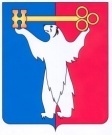 АДМИНИСТРАЦИЯ ГОРОДА НОРИЛЬСКАКРАСНОЯРСКОГО КРАЯПОСТАНОВЛЕНИЕ08.02.2019	 г.Норильск	            № 46В целях урегулирования отдельных вопросов обеспечения участия общественности в издании нормативных правовых актов Главы города Норильска, Администрации города Норильска,ПОСТАНОВЛЯЮ:	1. Внести в постановление Администрации города Норильска от 20.11.2012 №396 «Об утверждении Порядка обеспечения общественного обсуждения отдельных проектов правовых актов органов местного самоуправления муниципального образования город Норильск» (далее – Постановление) следующие изменения:	1.1. в пункте 1.3 Порядка обеспечения общественного обсуждения отдельных проектов правовых актов органов местного самоуправления муниципального образования город Норильск, утвержденного Постановлением:	а) абзац второй изложить в следующей редакции:	«- проектов нормативных правовых актов Администрации города Норильска, подлежащих независимой экспертизе (кроме независимой антикоррупционной экспертизы), предусмотренной действующих законодательством, за исключением случаев, установленных абзацем шестым настоящего пункта;»;	б) абзац третий изложить в следующей редакции:	«- проектов нормативных правовых актов Администрации города Норильска об изменениях нормативных правовых актов Администрации города Норильска в целях их приведения в соответствие с законодательством Российской Федерации и Красноярского края, реализации судебных решений, исполнения актов реагирования органов государственного контроля (надзора);»;	в) дополнить абзацем шестым следующего содержания:	«В случае неотложного (срочного) издания нормативного правового акта Администрации города Норильска, если решением Главы города Норильска, решением его заместителей, руководителей структурных подразделений Администрации города Норильска (в отношении проектов издаваемых ими нормативных правовых актов) установлен срок разработки его проекта, не превышающий 20 календарных дней, общественное обсуждение такого нормативного правового акта не проводится.».2. Руководителям структурных подразделений Администрации города Норильска:- не позднее десяти рабочих дней со дня вступления в силу настоящего постановления, а в случае временного отсутствия подчиненных работников (нахождения их в отпуске, служебной командировке, временной нетрудоспособности и др.) в течение семи рабочих дней после выхода их на работу ознакомить с настоящим постановлением под роспись работников возглавляемых ими структурных подразделений Администрации города Норильска;- листы ознакомления работников возглавляемых ими структурных подразделений Администрации города Норильска с настоящим постановлением направить в Управление по персоналу Администрации города Норильска для приобщения к материалам личных дел соответствующих работников.3. Управлению по персоналу Администрации города Норильска:- не позднее пяти рабочих дней со дня вступления в силу настоящего постановления, а в случае временного отсутствия (нахождения в отпуске, служебной командировке, временной нетрудоспособности и др.) в течение семи рабочих дней после выхода их на работу ознакомить с настоящим постановлением под роспись заместителей Главы города Норильска, руководителей структурных подразделений Администрации города Норильска;- приобщить копии листов ознакомления работников Администрации города Норильска, указанных в абзаце втором пункта 2 настоящего постановления и абзаце втором настоящего пункта, к материалам личных дел соответствующих работников Администрации города Норильска.4. Опубликовать настоящее постановление в газете «Заполярная правда» и разместить его на официальном сайте муниципального образования город Норильск.Глава города Норильска                                   	   Р.В. АхметчинО внесении изменений в постановление Администрации города Норильскаот 20.11.2012 №396